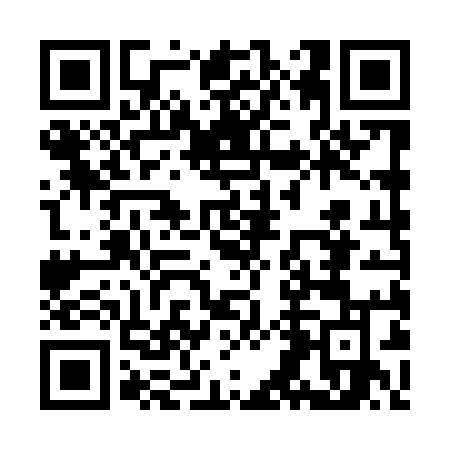 Ramadan times for Kramarzyny, PolandMon 11 Mar 2024 - Wed 10 Apr 2024High Latitude Method: Angle Based RulePrayer Calculation Method: Muslim World LeagueAsar Calculation Method: HanafiPrayer times provided by https://www.salahtimes.comDateDayFajrSuhurSunriseDhuhrAsrIftarMaghribIsha11Mon4:164:166:1512:013:495:485:487:4012Tue4:134:136:1212:013:515:505:507:4213Wed4:114:116:1012:003:535:525:527:4414Thu4:084:086:0712:003:545:545:547:4615Fri4:054:056:0512:003:565:565:567:4816Sat4:034:036:0212:003:575:585:587:5017Sun4:004:006:0011:593:596:006:007:5318Mon3:573:575:5811:594:006:016:017:5519Tue3:543:545:5511:594:026:036:037:5720Wed3:513:515:5311:584:036:056:057:5921Thu3:483:485:5011:584:056:076:078:0122Fri3:463:465:4811:584:066:096:098:0423Sat3:433:435:4511:574:086:116:118:0624Sun3:403:405:4311:574:096:136:138:0825Mon3:373:375:4011:574:116:156:158:1126Tue3:343:345:3811:574:126:166:168:1327Wed3:313:315:3511:564:146:186:188:1528Thu3:283:285:3311:564:156:206:208:1829Fri3:253:255:3011:564:166:226:228:2030Sat3:213:215:2811:554:186:246:248:2331Sun4:184:186:2512:555:197:267:269:251Mon4:154:156:2312:555:217:287:289:282Tue4:124:126:2012:545:227:307:309:303Wed4:094:096:1812:545:237:317:319:334Thu4:054:056:1612:545:257:337:339:355Fri4:024:026:1312:545:267:357:359:386Sat3:593:596:1112:535:277:377:379:417Sun3:563:566:0812:535:297:397:399:438Mon3:523:526:0612:535:307:417:419:469Tue3:493:496:0312:535:317:437:439:4910Wed3:453:456:0112:525:337:457:459:51